Ongoing care of the dying personUse the ACE coding below, initial each entry and record details in the progress notes. Seek a second opinion or specialist palliative care support as needed.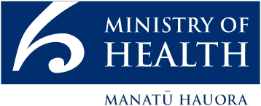 Local logoPatient name:Local logoNHI:Local logoDoB:A C E codes:A = Achieved
No additional intervention requiredC = Change
Intervention required and documentedE = Escalate
Medical or senior nurse review required and documentedDomains and goalsDate/      //      //      //      //      //      //      //      //      //      //      //      //      /Domains and goalsTimeTe taha tinana – Physical healthTe taha tinana – Physical healthTe taha tinana – Physical healthTe taha tinana – Physical healthTe taha tinana – Physical healthTe taha tinana – Physical healthTe taha tinana – Physical healthTe taha tinana – Physical healthTe taha tinana – Physical healthTe taha tinana – Physical healthTe taha tinana – Physical healthTe taha tinana – Physical healthTe taha tinana – Physical healthTe taha tinana – Physical healthTe taha tinana – Physical healthPainThe person is pain free at rest and during any movement.PainThe person is pain free at rest and during any movement.Agitation/delirium/restlessnessThe person is not agitated or restless and does not display signs of agitated delirium or terminal anguish.Agitation/delirium/restlessnessThe person is not agitated or restless and does not display signs of agitated delirium or terminal anguish.Respiratory tract secretionsThe person is not troubled by excessive secretions.Respiratory tract secretionsThe person is not troubled by excessive secretions.Nausea and vomitingThe person is not nauseous or vomiting.Nausea and vomitingThe person is not nauseous or vomiting.Breathlessness/dyspnoeaThe person is not distressed by their breathing.Breathlessness/dyspnoeaThe person is not distressed by their breathing.Other symptoms (document fully in clinical notes)The person is free of other distressing symptoms, eg, myoclonic jerks, itching.Other symptoms (document fully in clinical notes)The person is free of other distressing symptoms, eg, myoclonic jerks, itching.Mouth careThe person’s mouth is moist and clean.Mouth careThe person’s mouth is moist and clean.Nurse initials each set of entriesNurse initials each set of entriesAMAMAMPMPMNNAMAMPMPMNNElimination (bowels and urination)Outputs are managed with pads, catheters, stoma care, rectal interventions, etc.Note: Observe for distress due to any of the following: constipation, faecal impaction, diarrhoea, urinary retention.Elimination (bowels and urination)Outputs are managed with pads, catheters, stoma care, rectal interventions, etc.Note: Observe for distress due to any of the following: constipation, faecal impaction, diarrhoea, urinary retention.Mobility/pressure injury preventionThe person is in a safe and comfortable environment.Repositioning and use of pressure relieving equipment is effective.Mobility/pressure injury preventionThe person is in a safe and comfortable environment.Repositioning and use of pressure relieving equipment is effective.Ongoing care of the dying personOngoing care of the dying personOngoing care of the dying personPerson’s name:Person’s name:Person’s name:Person’s name:Person’s name:Ongoing care of the dying personOngoing care of the dying personOngoing care of the dying personDoB:DoB:DoB:DoB:DoB:A C E codes:A = Achieved
No additional intervention requiredC = Change
Intervention required and documentedE = Escalate
Medical or senior nurse review required and documentedDomains and goalsDate/      //      //      //      //      //      //      //      //      //      //      /Domains and goalsTimeAMAMPMPMNNAMAMPMPMNTe taha tinana – Physical healthTe taha tinana – Physical healthTe taha tinana – Physical healthTe taha tinana – Physical healthTe taha tinana – Physical healthTe taha tinana – Physical healthTe taha tinana – Physical healthTe taha tinana – Physical healthTe taha tinana – Physical healthTe taha tinana – Physical healthTe taha tinana – Physical healthTe taha tinana – Physical healthTe taha tinana – Physical healthHygiene/skin careThe person’s personal hygiene needs are met.The person’s family/whānau has been given the opportunity to assist with the person’s personal care.Hygiene/skin careThe person’s personal hygiene needs are met.The person’s family/whānau has been given the opportunity to assist with the person’s personal care.Food/fluidsOral intake is maintained for as long as the person wishes.If in place, artificial hydration and feeding is meeting the person’s needs.Food/fluidsOral intake is maintained for as long as the person wishes.If in place, artificial hydration and feeding is meeting the person’s needs.Te taha hinengaro – Psychological / mental healthTe taha hinengaro – Psychological / mental healthTe taha hinengaro – Psychological / mental healthTe taha hinengaro – Psychological / mental healthTe taha hinengaro – Psychological / mental healthTe taha hinengaro – Psychological / mental healthTe taha hinengaro – Psychological / mental healthTe taha hinengaro – Psychological / mental healthTe taha hinengaro – Psychological / mental healthTe taha hinengaro – Psychological / mental healthTe taha hinengaro – Psychological / mental healthTe taha hinengaro – Psychological / mental healthTe taha hinengaro – Psychological / mental healthEmotional supportAny emotional distress such as anxiety is acknowledged and support is provided.Emotional supportAny emotional distress such as anxiety is acknowledged and support is provided.Emotional supportAny emotional distress such as anxiety is acknowledged and support is provided.CulturalThe person’s cultural needs are acknowledged and respected.CulturalThe person’s cultural needs are acknowledged and respected.CulturalThe person’s cultural needs are acknowledged and respected.Te taha wairua – Spiritual healthTe taha wairua – Spiritual healthTe taha wairua – Spiritual healthTe taha wairua – Spiritual healthTe taha wairua – Spiritual healthTe taha wairua – Spiritual healthTe taha wairua – Spiritual healthTe taha wairua – Spiritual healthTe taha wairua – Spiritual healthTe taha wairua – Spiritual healthTe taha wairua – Spiritual healthTe taha wairua – Spiritual healthTe taha wairua – Spiritual healthAddressing spiritual needsReligious and spiritual support is offered to the person and to their family/whānau as per the person’s wishes.Addressing spiritual needsReligious and spiritual support is offered to the person and to their family/whānau as per the person’s wishes.Addressing spiritual needsReligious and spiritual support is offered to the person and to their family/whānau as per the person’s wishes.Te taha whānau – Extended family health
(these items refer to the health of the carers, not the person)Te taha whānau – Extended family health
(these items refer to the health of the carers, not the person)Te taha whānau – Extended family health
(these items refer to the health of the carers, not the person)Te taha whānau – Extended family health
(these items refer to the health of the carers, not the person)Te taha whānau – Extended family health
(these items refer to the health of the carers, not the person)Te taha whānau – Extended family health
(these items refer to the health of the carers, not the person)Te taha whānau – Extended family health
(these items refer to the health of the carers, not the person)Te taha whānau – Extended family health
(these items refer to the health of the carers, not the person)Te taha whānau – Extended family health
(these items refer to the health of the carers, not the person)Te taha whānau – Extended family health
(these items refer to the health of the carers, not the person)Te taha whānau – Extended family health
(these items refer to the health of the carers, not the person)Te taha whānau – Extended family health
(these items refer to the health of the carers, not the person)Te taha whānau – Extended family health
(these items refer to the health of the carers, not the person)Emotional supportAny distress relating to issues such as grief and anxiety is acknowledged and addressed. The need for privacy is respected.Emotional supportAny distress relating to issues such as grief and anxiety is acknowledged and addressed. The need for privacy is respected.Emotional supportAny distress relating to issues such as grief and anxiety is acknowledged and addressed. The need for privacy is respected.Practical supportAdvice and guidance are offered according to the needs of the person’s family/whānau.Practical supportAdvice and guidance are offered according to the needs of the person’s family/whānau.Practical supportAdvice and guidance are offered according to the needs of the person’s family/whānau.Cultural supportThe cultural needs of the family/whānau are reviewed and care is mindful of these needs.Cultural supportThe cultural needs of the family/whānau are reviewed and care is mindful of these needs.Cultural supportThe cultural needs of the family/whānau are reviewed and care is mindful of these needs.CommunicationCommunication is open to address any fears or concerns about the dying process.CommunicationCommunication is open to address any fears or concerns about the dying process.CommunicationCommunication is open to address any fears or concerns about the dying process.Nurse initials each set of entriesNurse initials each set of entriesNurse initials each set of entries